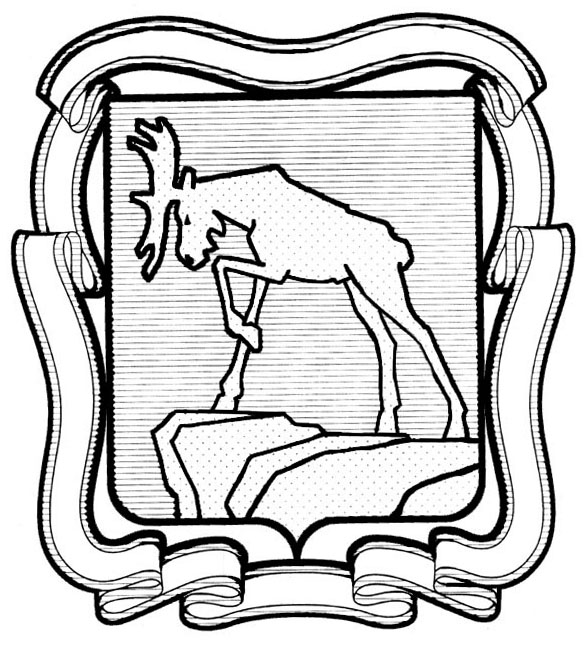 СОБРАНИЕ ДЕПУТАТОВ МИАССКОГО ГОРОДСКОГО ОКРУГА                                                         ЧЕЛЯБИНСКАЯ ОБЛАСТЬ     ТРИДЦАТЬ ПЕРВАЯ СЕССИЯ СОБРАНИЯ  ДЕПУТАТОВ МИАССКОГО ГОРОДСКОГО ОКРУГА ЧЕТВЕРТОГО СОЗЫВАРЕШЕНИЕ №4от 24.11.2017 г.Рассмотрев предложение постоянной комиссии Собрания депутатов Миасского городского округа по вопросам экономической и бюджетной политики по принятию проекта решения Собрания депутатов Миасского городского округа «О бюджете Миасского городского округа на 2018 год  и на плановый период 2019 и 2020 годов» в первом чтении, предложение Главы   Миасского городского округа  «О бюджете Миасского городского округа на 2018 год и плановый период 2019 и 2020 годов, учитывая рекомендации постоянной комиссии по вопросам экономической и бюджетной политики, в соответствии с Бюджетным кодексом Российской Федерации, Положением «О бюджетном процессе в Миасском городском округе», утвержденным Решением Собрания депутатов Миасского городского округа от 30.10.2016 г. №9, руководствуясь Федеральным законом от 06.10.2003 г. №131-ФЗ «Об общих принципах организации местного самоуправления в Российской Федерации» и Уставом Миасского городского округа, Собрание депутатов Миасского городского округаРЕШАЕТ:1. Утвердить основные характеристики  бюджета Миасского городского округа на 2018 год:      1) прогнозируемый общий объем доходов бюджета Миасского городского округа в сумме 4 158 228,5  тыс. рублей, в том числе безвозмездные поступления от других бюджетов бюджетной системы Российской Федерации в сумме 2 770 769,3   тыс. рублей;      2) общий объем расходов  бюджета  Миасского городского округа в сумме   4 153 742,5   тыс. рублей;      3) объем профицита бюджета Миасского городского округа в сумме  4486,0  тыс. рублей.     2. Утвердить основные характеристики  бюджета  Миасского городского округа на плановый период 2019 и 2020 годов:      1) прогнозируемый общий объем доходов  бюджета Миасского городского округа на 2019 год в сумме 4 020 170,3 тыс. рублей, в том числе безвозмездные поступления от других бюджетов бюджетной системы Российской Федерации в  2 586 196,5 сумме   тыс. рублей, и на 2020 год в сумме 4 057 396,5  тыс. рублей, в том числе безвозмездные поступления от других бюджетов бюджетной системы Российской Федерации в сумме 2 576 216,0   тыс. рублей;       2) общий объем расходов  бюджета Миасского городского округа на 2019 год в сумме  4 020 170,3 тыс. рублей, в том числе условно утвержденные расходы в сумме   46200,0 тыс. рублей, и на 2020 год в сумме 4 057 396,5  тыс. рублей, в том числе условно утвержденные расходы в сумме  91942,0  тыс. рублей;      3. Утвердить нормативы распределения доходов в бюджет Миасского городского округа на 2018 год и на плановый период 2019 и 2020 годов  согласно приложению 1.4. Установить верхний предел  муниципального внутреннего долга Миасского городского округа:  - на 1 января 2019 года в сумме 0,0 тыс. рублей, в том числе предельный объем обязательств по  муниципальным гарантиям в сумме 0,0 тыс. рублей;  - на 1 января 2020 года в сумме 0,0 тыс. рублей, в том числе предельный объем обязательств по  муниципальным гарантиям в сумме 0,0 тыс. рублей;  - на 1 января 2021 года в сумме 0,0 тыс. рублей, в том числе предельный объем обязательств по  муниципальным гарантиям в сумме 0,0 тыс. рублей.     Установить предельный объем муниципального внутреннего долга Миасского городского округа на 2018 год в сумме 30000,0 тыс. рублей, на 2019 год в сумме 0,0 тыс. рублей,  на 2020 год в сумме 0,0 тыс. рублей.   Установить предельный объем расходов на обслуживание муниципального долга на 2018 год в сумме 1540,0 тыс. рублей, на 2019 год в сумме 0,0 тыс. рублей, на 2020 год в сумме  0,0 тыс. рублей.  Установить предельный объем муниципальных внутренних заимствований Миасского городского округа, направленных на финансирование дефицита бюджета Миасского городского округа, на 2018 год в сумме 0,0  тыс. рублей, на 2019 год в сумме 0,0 тыс. рублей и на 2020 год в сумме 0,0 тыс. рублей.5. Утвердить программу муниципальных внутренних заимствований Миасского городского округа на 2018 год согласно  и на плановый период 2019 и 2020 годов согласно приложению 2.  6. Утвердить источники внутреннего финансирования дефицита бюджета  Миасского городского округа  на 2018  год  и на плановый период 2019 и 2020 годов согласно приложению  3.7. Особенности исполнения  бюджета Миасского городского округа в 2018 году:1) установить,  в соответствии   с пунктом 98 главы 35 Положения «О бюджетном процессе в Миасском городском округе»,  следующие дополнительные основания для внесения в 2018 году изменений в показатели сводной бюджетной росписи   бюджета  Миасского городского округа:  - изменение бюджетной классификации Российской Федерации, в том числе для отражения межбюджетных трансфертов из федерального и областного бюджетов;   - поступление в доход бюджета Миасского городского округа средств, полученных муниципальными казенными учреждениями Миасского городского округа в качестве возмещения ущерба при возникновении страховых случаев;-   перераспределение Администрацией Миасского городского округа  бюджетных ассигнований, предусмотренных по разделам «Общегосударственные вопросы», «Национальная безопасность и правоохранительная деятельность», «Национальная экономика», «Жилищно-коммунальное хозяйство», «Охрана окружающей среды», «Образование», «Культура и кинематография», «Социальная политика», «Физическая культура и спорт» между кодами классификации расходов бюджетов и  главными  распорядителями средств бюджета Миасского городского округа – в пределах 10 %  от общего объема ассигнований ГРБС в год, но не более 500 000 руб.   - перераспределение Администрацией Миасского городского округа  бюджетных ассигнований, предусмотренных по разделам «Общегосударственные вопросы», «Национальная безопасность и правоохранительная деятельность», «Национальная экономика», «Жилищно-коммунальное хозяйство», «Охрана окружающей среды», «Образование», «Культура и кинематография», «Социальная политика», «Физическая культура и спорт» между кодами классификации расходов бюджетов между главными распорядителями средств бюджета Миасского городского округа - в пределах 10 %  от общего объема ассигнований ГРБС в год, но не более 500 000 руб.   - принятие Администрацией Миасского городского округа  решений об утверждении  муниципальных программ Миасского городского округа, а также  о внесении изменений в    муниципальные  программы Миасского городского округа - в пределах 10 %  от общего объема ассигнований ГРБС в год, но не более 500 000 руб.   - перераспределение бюджетных ассигнований, предусмотренных главному распорядителю средств  бюджета Миасского городского округа на финансовое обеспечение выполнения работ (оказания услуг) муниципальными учреждениями, в том числе в форме субсидий на финансовое обеспечение выполнения ими муниципальных заданий, субсидий на иные цели, между подразделами классификации расходов бюджетов - в пределах 10 %  от общего объема ассигнований ГРБС в год, но не более 500 000 руб.   2) установить, что не подлежит включению в резервный фонд Администрации Миасского городского округа экономия, образовавшаяся в Контрольно-счетной палате Миасского городского округа и Собрании депутатов Миасского городского округа в результате процедур, предусмотренных Федеральным законом от 05.04.2013 г. №44-ФЗ «О контрактной системе в сфере закупок товаров, работ, услуг для обеспечения государственных и муниципальных нужд», а также экономия, полученная в результате аукционов и торгов, проводимых в рамках исполнения мероприятий по выполнению наказов избирателей депутатам Собрания депутатов Миасского городского округа в соответствии с Уставом Миасского городского округа и Решения Собрания депутатов Миасского городского округа  от 24.03.2017 г. №4 «Об утверждении Положения «Об организации работы с наказами избирателей депутатам Собрания депутатов Миасского городского округа»8. Контроль исполнения настоящего Решения возложить на постоянную комиссию по вопросам экономической и бюджетной политики.Председатель Собрания депутатовМиасского городского округа                                                                              Е.А. СтеповикГлава Миасского городского округа                                                                            Г.А. Васьков